Location:	Patriarche Park, East Lansing, MI 48823Date:	July 17-19, 2015Age Divisions:	U11 (Community-based Teams Only*)Age cut-off: May 1st. Fee:	$385 per team (Roster limited to 14 players)Three games per team guaranteed (weather permitting) 1st & 2nd place teams receive individual trophiesTeam Level:	*U11 Community-based teams only. All players must be from the same community 	or school district. Entry Deadline:	Registrations due by June 30, 2015. Insurance certificate required. Limited spaceis available.  Rosters and Insurance may be submitted by email.Contact:	Mike McCune, mikemccune2@gmail.comPlease enclose this registration form along with a check payable to:East Lansing Baseball Club  (c/o: Mike McCune)811 Collingwood Drive
East Lansing, MI 48823East Lansing Tournament RegistrationTeam Name:	Age Group: U11Coach’s Name: ___________________________________________________Address:City:	State:	Zip:	Phone#:___________________________	Email: ______________________________________________________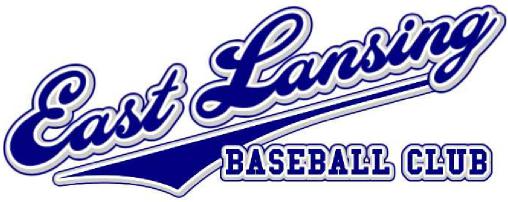 East Lansing U11 ClassicPlayer RosterTEAM NAME:______________________________________	AGE GROUP:  U11COACHES SIGNATURE:PLAYER’S NAME         BIRTHDATE	STREET ADDRESS/CITY	SCHOOL DISTRICT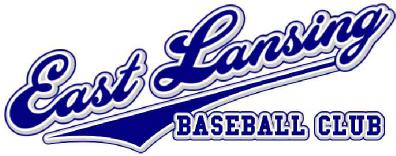 East Lansing U11 Classic           July 17-19, 2015